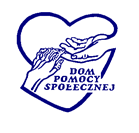 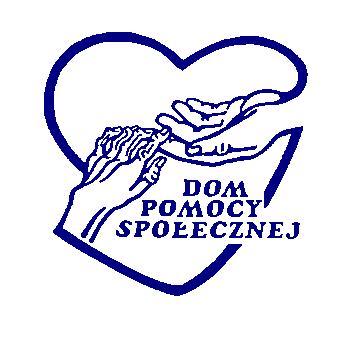 Wsparcie dla DPS  w Ciechanowie przy ul. Kruczej 32W ramach projektu pn. „Wsparcie dla Mazowsza” Powiat Ciechanowski pozyskał grant                     w wysokości 459 358,58 zł, którego celem jest wsparcie Domu Pomocy Społecznej 
w Ciechanowie przy ulicy Kruczej 32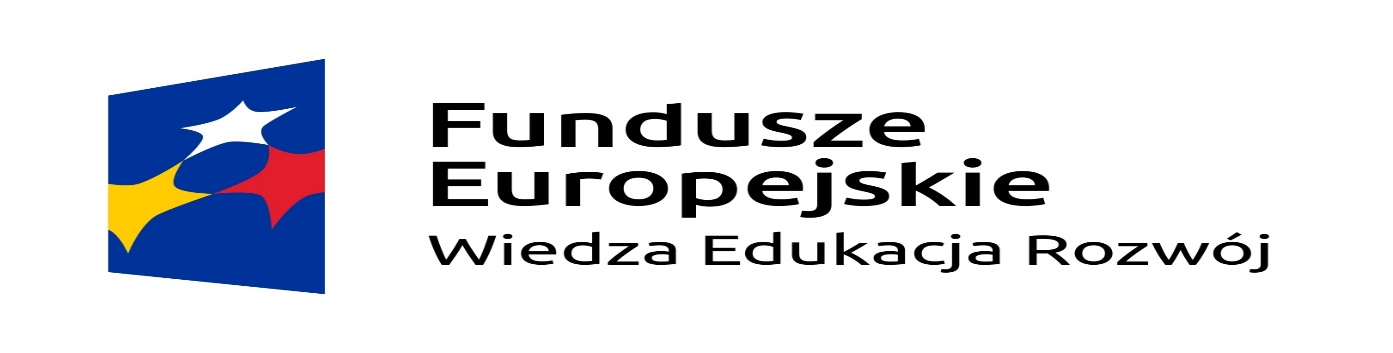 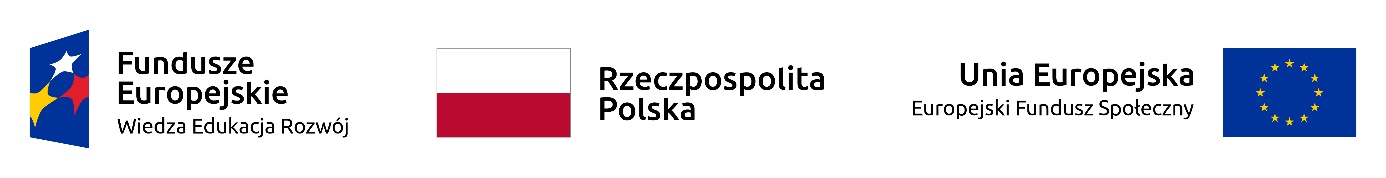             W ramach projektu pn. „Wsparcie dla Mazowsza” Powiat Ciechanowski pozyskał grant  w wysokości 459.358 ,58 zł, którego celem jest wsparcie  Domu Pomocy Społecznej                w Ciechanowie przy ulicy Kruczej 32, w tym personelu DPS w zapewnieniu właściwej                         i bezpiecznej opieki nad osobami przebywającymi w DPS w zakresie ochrony życia i zdrowia oraz zabezpieczenie pensjonariuszy w zakresie przeciwdziałania i ograniczania skutków COVID - 19Dofinansowanie  projektu:- ze środków UE  - 387 147,41 zł;- ze środków budżetu Państwa – 72 211,17złProjekt współfinansowany jest przez Unię Europejską w ramach Programu Operacyjnego Wiedza Edukacja Rozwój na lata 2014-2020, Działanie 2.8 Rozwój usług społecznych świadczonych w środowisku lokalnym, Priorytet Inwestycyjny 
PI 9iv: Ułatwianie dostępu do przystępnych cenowo, trwałych oraz wysokiej jakości usług, w tym opieki zdrowotnej i usług socjalnych świadczonych w interesie ogólnym. 